ZENITH представляет в Тяньцзине нового посланника марки 23 августа 2018 г. в Тяньцзине в присутствии журналистов, VIP-гостей и друзей марки состоялось мероприятие, в ходе которого произошло посвящение Изона Чана в посланники марки ZENITH, а также презентация новой видеокампании. Помимо этого, марка Zenith впервые в Китае представила модель Defy El Primero 21 Full Diamonds.Zenith становится проводником в новую эпоху часового искусства, предлагая гостям в футуристической атмосфере познакомиться с эффектной видеокампанией «Into the Second», в главной роли которой снялся Изон Чан, представляющий марку в Азии. Стук метронома, песочные часы (считающиеся прообразом современных часов) и монолог Изона Чана соединяются в теме кампании «Into the Second», чтобы стать олицетворением сосредоточенности на ритме, темпе, увлеченности и самоотверженности – качеств, которые разделяют Изон Чан в музыке и марка Zenith в часовом искусстве. Во время высокотехнологичной и динамичной презентации, великолепно проведенной генеральным директором ZENITH Жюльеном Торнаром совместно с посланником марки, была представлена новая модель Defy El Primero 21 Full Diamonds.Мелодия и часовой механизмСоздавая музыкальное произведение, которое требует много времени и внимания к каждой детали, Изон Чан готов пожертвовать чем угодно. Он говорит: «Я всю свою жизнь страстно увлечен музыкой и хочу помочь людям понять ценность каждой секунды в жизни». Zenith разделяет эту философию. От легендарного высокочастотного механизма El Primero до потрясающей модели Defy, которая может похвастаться хронографом с точностью до 1/100 доли секунды, – уже более 150 лет Zenith постоянно расширяет границы часового искусства, выпуская инновационные модели, совершающие революцию в мире швейцарских часов.Новаторская модель El Primero 21 Full Diamonds, в сердце которой новый хронограф, работающий с точностью до 1/100 секунды, отличается невероятно изысканным дизайном: инкрустированный сверкающими бриллиантами весом 5 карат безель великолепно дополняет внутреннюю конструкцию модели.Во время пресс-конференции Жюльен Торнар сказал: «Мы благодарим Изона Чана и всех присутствующих за то, что присоединились к нам в этот важный момент. За прошедшее столетие марка Zenith на собственном примере показала, что требуется большая самоотверженность и увлеченность, чтобы удержать передовые позиции в своей области». Во время мероприятия была также открыта выставка, рассказывающая об эволюции времени в характерном для марки Zenith стиле. Выставка, отражающая философию и 150-летнюю историю марки, продлится до 26 августа 2018 года, а затем будет продемонстрирована в городах Ухань, Чэнду, Пекин и Гонконг.ZENITH: будущее швейцарской часовой индустрииС 1865 года Zenith раздвигает границы совершенства, точности и инноваций, руководствуясь аутентичностью, смелостью и страстью. Вскоре после основания в городе Ле-Локле предприимчивым часовым мастером Жоржем Фавром-Жако марка Zenith приобрела известность благодаря точности хода своих хронометров, которые всего за полтора века существования принесли ей 2 333 победы на конкурсах, а это абсолютный рекорд. Начиная со знаменитого калибра El Primero 1969 года, обеспечивающего возможность замера коротких временных отрезков с точностью до 1/10 секунды, к разработкам мануфактуры относится уже более 600 разновидностей часовых механизмов. Специалисты марки Zenith беспрестанно открывают новые волнующие перспективы в искусстве измерения времени, среди которых точность до 1/100 секунды у калибра Defy El Primero 21 или совершенно новый уровень для механических моделей, который демонстрируют самые точные в мире часы XXI века Defy Lab.  Сочетая богатые традиции с новейшими разработками, динамичностью и передовым мышлением, марка Zenith создает будущее швейцарской часовой индустрии.ЧАСЫ DEFY EL PRIMERO 21 FULL DIAMOND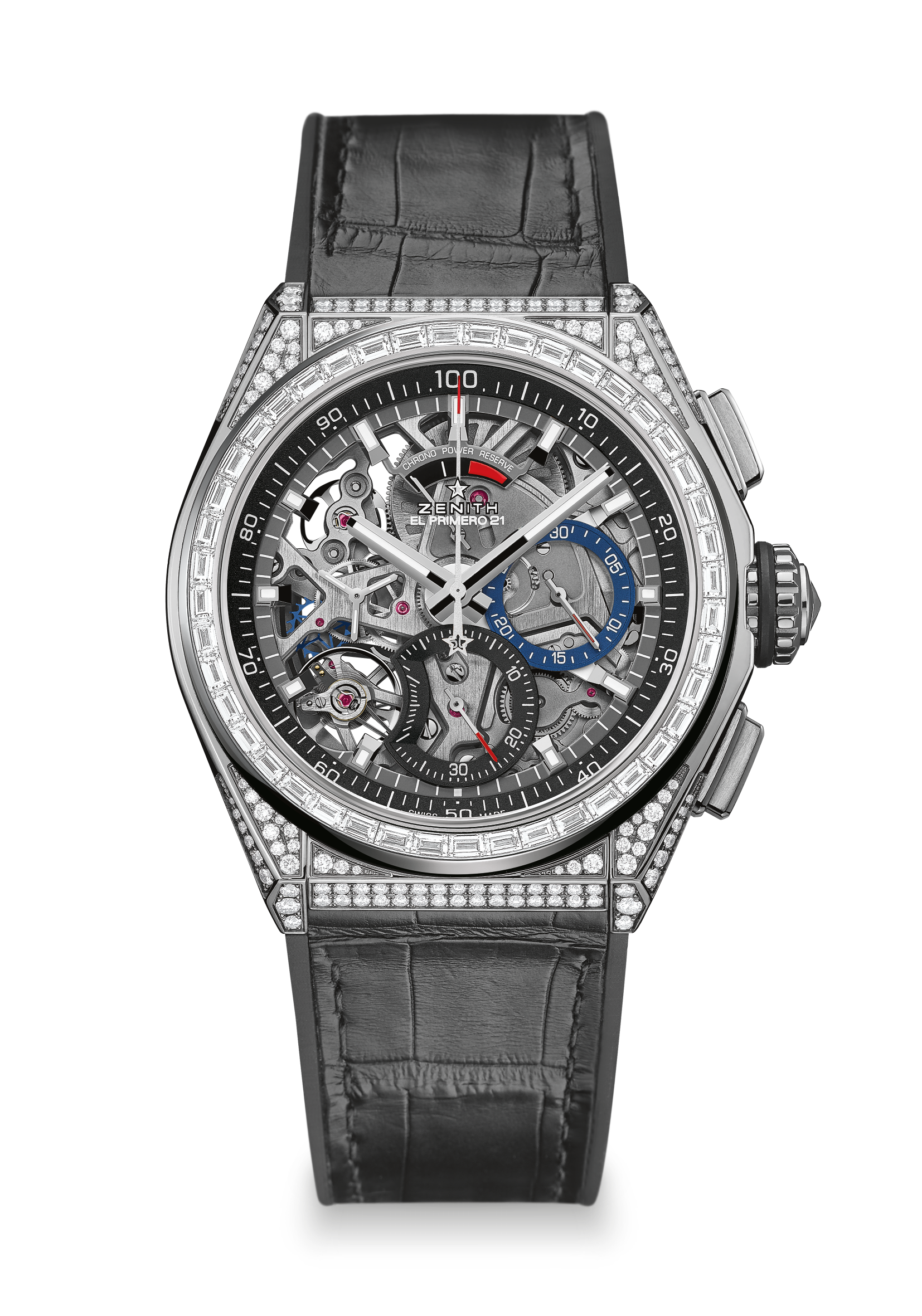 ТЕХНИЧЕСКИЕ ХАРАКТЕРИСТИКИ
Артикул: 32.9000.9004/78.R582Новый механизм хронографа с точностью до 1/100 секундыУникальная высокодинамичная стрелка, совершающая оборот за одну секундуАнкерный спуск для механизма часов (36 000 полуколебаний/час – 5 Гц) ;Анкерный спуск для механизма хронографа (360 000 полуколебаний/час – 50 Гц) ;Конструкция на основе двух кинематических цепейСертифицированный TIME LAB хронометрМЕХАНИЗМ El Primero 9004, автоматический подзаводКалибр: 14 ½ ``` (Диаметр: 32 мм)Толщина: 7,9 ммКоличество деталей: 293Количество камней: 53Частота 36 000 полуколебаний в час (5 Гц)Запас хода: около 50 часовСпециальный ротор автоподзавода с круговым гильоше, сатинированием и крацеваниемФУНКЦИИ Функции хронографа с точностью до 1/100 секундыУказатель запаса хода хронографа на отметке «12 часов»Центральные часовая и минутная стрелкиМалая секундная стрелка на отметке «9 часов»- Центральная стрелка хронографа- 30-минутный счетчик на отметке «3 часа»- 60-секундный счетчик на отметке «6 часов»КОРПУС, ЦИФЕРБЛАТ И СТРЕЛКИ Титановый корпус с бриллиантамиБезель из белого золота с бриллиантами огранки «багет»Диаметр: 44 ммДиаметр циферблата: 35,5 ммТолщина: 14,50 ммСтекло: Выпуклое сапфировое стекло с двусторонним антибликовым покрытиемЗадняя крышка: Прозрачное сапфировое стеклоВодонепроницаемость: 10 АТМЦиферблат: скелетонированный Часовые отметки: С родиевым покрытием, фацетированные и с люминесцентным покрытием Super-LumiNova®Стрелки: С родиевым покрытием, фацетированные и с люминесцентным покрытием Super-LumiNova®РЕМЕШОК И ЗАСТЕЖКА Черный каучуковый ремешок с покрытием из кожи аллигатораДвойная раскладывающаяся застежка из титанаИНКРУСТАЦИЯКорпус: 288 бриллиантов классической огранки, чистота VVSБезель: 44 бриллианта огранки «багет», чистота VVSВес в каратах : ок. 5,00 карат